Предупреждение дорожно – транспортного травматизма:Нахождение ребенка на улице под присмотром взрослых;Соблюдение родителями правил пешехода и дорожного движения;Недопустимость игр возле проезжей части и стоянки автомобилей;Присмотр за детьми во время катания на велосипедах, роликах, самокатах.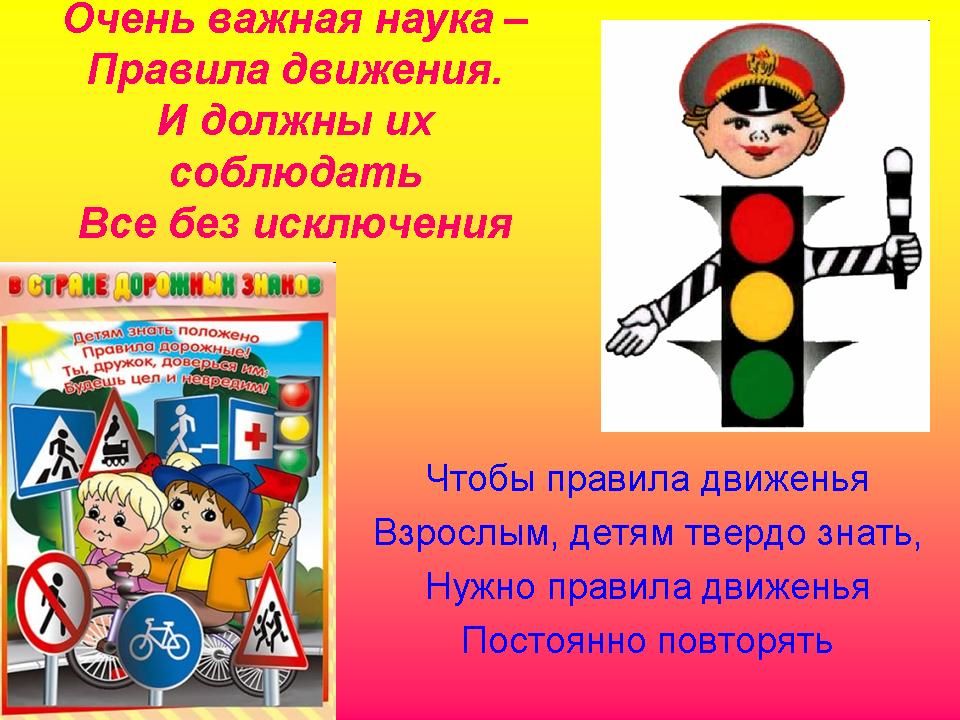 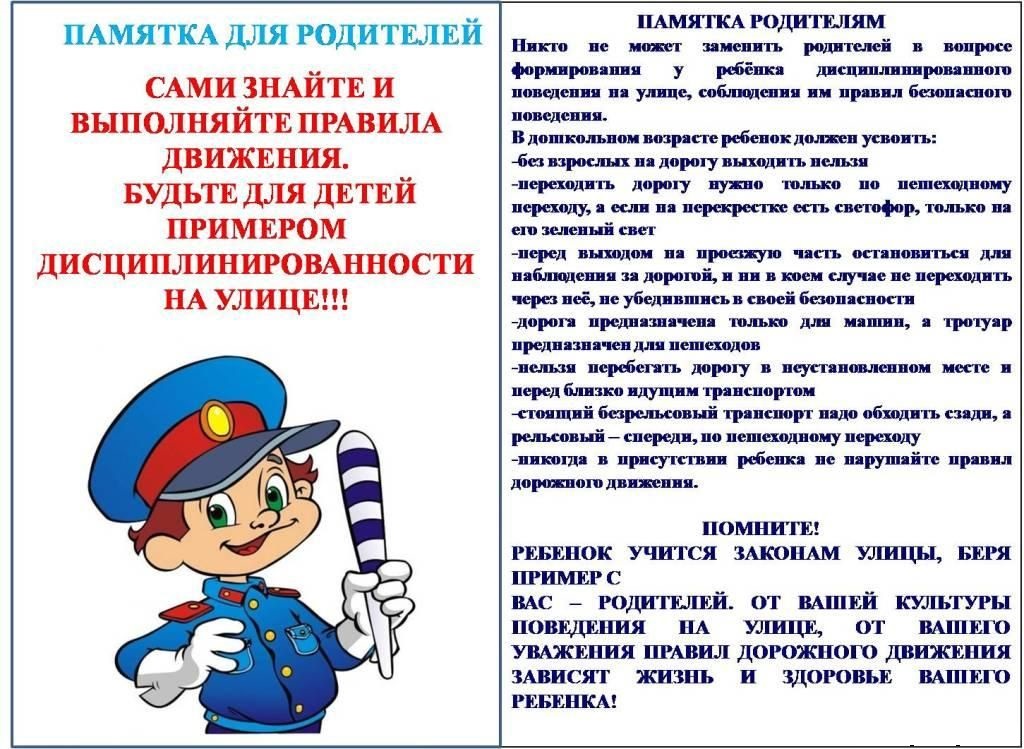 Мы расположены по адресу: 215047 Смоленская область, Гагаринский район, с. Карманово, ул. Октябрьская д.8Телефон: 8 (48135) 77859СОГБУ «Гагаринский социально-реабилитационный центр для несовершеннолетних «Яуза»« Детский дорожно – транспортный травматизм»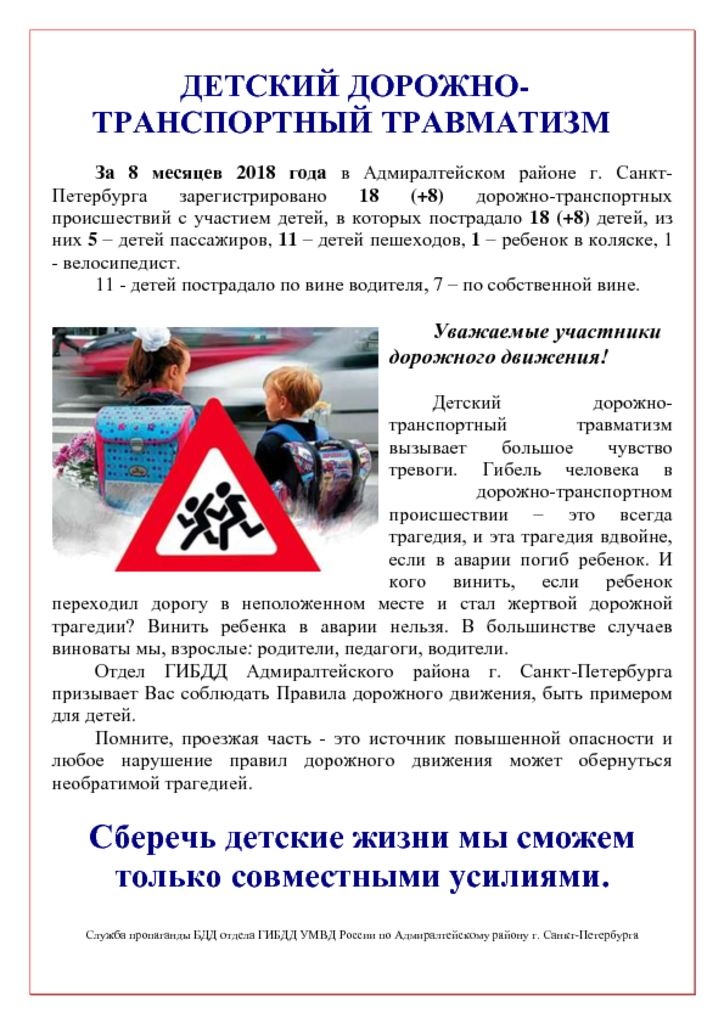 КармановоПрофилактика детского дорожно-транспортного травматизма это проблема всего общества. Обучение детей правильному поведению на дорогах необходимо начинать с раннего возраста. Задача педагогов и родителей – воспитывать из сегодняшних дошкольников грамотных и дисциплинированных участников движения.Дорожно-транспортный травматизм детей в значительной мере обусловлен такими особенностями их психофизиологического развития, как незрелость,неспособность правильно оценивать обстановку, быстрое образование условных рефлексов и быстрое их исчезновение, потребность в движении, которая преобладает над осторожностью, стремление подражать взрослым, переоценка своих возможностей, специфичность реакции на приближающийся автомобиль и др.  Изучение детьми ПДД, воспитание навыков безопасного поведения на дороге не принесет желаемых результатов, если будет осуществляться без тесного контакта с семьей. Одна из основных причин детского травматизма на дороге состоит в том, что юные участники движения в своем поведении на улице руководствуются наблюдениями за действиями взрослых, которые не всегда бывают правильными.Чтобы научить детей безопасному поведению на дороге, необходимо вести постоянную, целенаправленную работу, как родителям, так и воспитателям, педагогам и сотрудникам органов внутренних дел (далее – ОВД). Все, что усвоено ребенком в самом раннем детстве, впоследствии становится привычкой, хорошей или вредной – зависит от тех, кто работает с детьми, кто их учит и воспитывает.Причины детского дорожно – транспортного травматизма.беспечность;недисциплинированность;нежелание соблюдать правила безопасности и пренебрежительное к ним отношение;подражание другим лицам, нарушающим Правила;переход дороги перед близко идущим транспортом в неустановленном месте;неожиданный выход на проезжую часть из – за машин, кустов;переход дороги на запрещающий сигнал светофора;игры и хождение по проезжей части;управление велосипедом, мопедом, машиной не имея достаточных навыков и знаний Правил дорожного движения.Запомните 3 главные ошибки детей:Дети выбегают из-за стоящих препятствий, не осмотревшись по сторонам!Увидев «цель» («свой» автобус, знакомых, « ускакавший» мяч) не замечают нечего и никого вокруг, в т.ч. и приближающийся транспорт!Дети выбегают на дорогу пустынных улиц, не осмотревшись! Рекомендации по обучению детей правилам безопасного поведения наулицах и дорогахПри выходе из дома, если у подъезда дома есть движение транспорта, обратите наэто внимание ребенка. Вместе                                                        с ним посмотрите: не приближается ли транспорт. Если у подъезда стоят транспортные средства или растут деревья, остановитесь, научите ребенка осматриваться по сторонам и определять: нет ли опасности приближающегося транспорта.При движении по тротуару придерживайтесь стороны подальше от проезжей части. Взрослый должен находиться со стороны проезжей части.Находясь на улице с дошкольником и младшим школьником, родители должны крепко держать его за руку.Приучите ребенка, идя по тротуару, внимательно наблюдать за выездом машин со двора.Готовясь перейти дорогу, остановитесь, осмотрите проезжую часть со всех сторон. Развивайте у ребенка наблюдательность за дорогой.